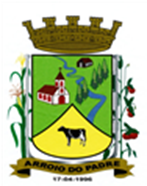 ESTADO DO RIO GRANDE DO SULMUNICÍPIO DE ARROIO DO PADREGABINETE DO PREFEITOÀ			Mensagem 116/2023.Câmara Municipal de VereadoresSenhor PresidenteSenhores VereadoresPara o bom andamento dos serviços públicos, encaminho-lhes mais um projeto de lei.	Após cumprimenta-lo, assim como os demais importa informar que o projeto de lei 116/2023, tem por finalidade regulamentar a realização de exames por interessados a ingressar no serviço público do município de Arroio do Padre.	Até então, o nosso Município não dispunha de legislação dispondo sobre o assunto. No entanto, com o avançar das discussões e nos serem impostos regras sobre questões que dizem respeito a isso, precisa-se regrar a questão. Importante lembrar que ao município por ser órgão público e ter os seus servidores sob regime estatutário não existem as mesmas obrigações do que necessário o seu cumprimento, quando se trata de colaboradores no regime Celetista. São situações diferentes.	Diante disso, de acordo com orientações de nossa consultoria (DPM) seriam necessários ao Município com a nossa condição estatutária, apenas o Laudo Técnico de Condições Ambientais do Trabalho – LTCAT, o Perfil Profissiográfico Previdenciário – PPP e o Laudo de Insalubridade e Periculosidade, porque existe a previsão de pagamentos destes adicionais pela Lei local.	Todavia, para a comprovação de boa saúde física e mental dos futuros servidores/contratados no ato de sua admissão, vem o Município regulamentar pelo projeto de lei a realização dos exames admissionais.	Neste sentido, para ter isso claro e com a legitimidade necessária elaborou-se a presente proposta legislativa a qual aguardamos acolhida e aprovação. 	Em anexo, cópia de informações prestadas pela DPM.Nada mais a acrescentar no momento.Atenciosamente,  Arroio do Padre, 14 de novembro de 2023_____________________Rui Carlos PeterPrefeito MunicipalAo Sr.Juliano Hobuss BuchweitzPresidente da Câmara Municipal de VereadoresArroio do Padre/RSESTADO DO RIO GRANDE DO SULMUNICÍPIO DE ARROIO DO PADREGABINETE DO PREFEITOPROJETO DE LEI Nº 116, DE 14 DE NOVEMBRO DE 2023.Dispõe sobre e regulamenta a realização de exames admissionais pelos interessados em trabalhar no serviço público do município de Arroio do Padre.Art. 1º A presente Lei dispõe sobre e regulamenta a realização de exames admissionais de interessados em trabalhar no serviço público no município de Arroio do Padre.Art. 2º Fica estabelecido que o Município de Arroio do Padre fará a solicitação de exames clínicos aos interessados em trabalhar em seus quadros, anteriormente a sua admissão, seja ela em cargos efetivos ou mediante contratação temporária.Art. 3º Os exames admissionais serão contratados pelo município e exigir-se-ão dos interessados em ocupar cargos efetivos e de contratação temporária que os realizem nos termos desta Lei, e conforme orientação do Departamento de Pessoal e Recursos Humanos da prefeitura.Art. 4º Ainda, obrigatórios pelo município, a confecção e a disposição de Laudo Técnico de Condições Ambientais do Trabalho e a elaboração do Perfil Profissiográfico Previdenciário – PPP e ainda os Laudos de Insalubridade e Periculosidade, previstos na legislação local.Art. 5º O Poder Executivo poderá regulamentar por Decreto as disposições desta Lei.Art. 6º As despesas decorrentes desta Lei correrão por conta de dotações orçamentárias próprias, constantes no orçamento municipal vigente.Art. 7º Esta Lei entra em vigor na data de sua publicação.            Arroio do Padre, 14 de novembro de 2023.Visto técnico:Loutar PriebSecretário de Administração, Planejamento, Finanças, Gestão e TributosRui Carlos PeterPrefeito Municipal